                                             6-ое заседаниеКАРАР                                                                                  РЕШЕНИЕ          О представлении депутатами Совета Сельского поселения Кшлау-Елгинский сельсовет муниципального района Аскинский район  Республики Башкортостан сведений о доходах, расходах, об имуществе и обязательствах имущественного характера                В соответствии со статьей 40 Федерального закона от 06 октября 2003 года N 131-ФЗ "Об общих принципах организации местного самоуправления в Российской Федерации" (ред. от 15.02.2016), статьей 12.1 Федерального закона от 25 декабря 2008 года N 273-ФЗ "О противодействии коррупции" (ред. от 15.02.2016), Федеральным законом от 3 декабря 2012 года N 230-ФЗ "О контроле за соответствием расходов лиц, замещающих государственные должности, и иных лиц их доходам" (ред. от 03.11.2015) Совет Сельского Поселения Кшлау-Елгинский сельсовет муниципального района Аскинский район  Республики БашкортостанРЕШИЛ:1. Утвердить Положение о представлении депутатами Совета Сельского поселения Кшлау-Елгинский сельсовет муниципального района Аскинский район  Республики Башкортостан сведений о доходах, расходах, об имуществе и обязательствах имущественного характера согласно приложению к настоящему решению.2. Управляющему  делами администрации  Сельского поселения Кшлау-Елгинский  сельсовет  муниципального района Аскинский район  Республики Башкортостан:2.1. В установленный срок организовать прием сведений о доходах, расходах, об имуществе и обязательствах имущественного характера депутатов Совета Сельского поселения Кшлау-Елгинский  сельсовет муниципального района Аскинский район  Республики Башкортостан.         3. Обнародовать настоящее решение путем размещения  на информационном стенде  в здании администрации  Сельского поселения Кшлау-Елгинский  сельсовет  муниципального  района  Аскинский  район  по  адресу: д.Кшлау-Елга ул.Школьная,д.5 и на официальном сайте http:// www.kshlau-elga04sp.ru/4.Контроль  исполнения настоящего постановления  возложить накомиссию Совета Сельского поселения Кшлау-Елгинский  сельсовет муниципального района Аскинский район  Республики Башкортостан по соблюдению Регламента Совета, статуса и этики депутата.ГлаваСельского поселения Кшлау-Елгинский  сельсовет муниципального района Аскинский районРеспублики Башкортостан	                                                                                                                Ф.В.СафинД.Кшлау-Елга	        19 апреля  2016 года№ 39Приложение к решению Совета Сельского поселенияКшлау-Елгинский  сельсоветмуниципального района Аскинский район Республики Башкортостанот 19 апреля 2016 года № 39ПОЛОЖЕНИЕ О ПРЕДСТАВЛЕНИИ ДЕПУТАТАМИ СОВЕТА СЕЛЬСКОГО ПОСЕЛЕНИЯ КШЛАУ-ЕЛГИНСКИЙ СЕЛЬСОВЕТ МУНИЦИПАЛЬНОГО РАЙОНА АСКИНСКИЙ  РАЙОН  РЕСПУБЛИКИ БАШКОРТОСТАН СВЕДЕНИЙ О ДОХОДАХ, РАСХОДАХ, ОБ ИМУЩЕСТВЕ И ОБЯЗАТЕЛЬСТВАХ ИМУЩЕСТВЕННОГО ХАРАКТЕРА1. Настоящее Положение устанавливает процедуру представления депутатами Совета  Сельского поселения Кшлау-Елгинский  сельсовет муниципального района Аскинский район  Республики Башкортостан (далее - Депутат):- сведений о своих доходах, об имуществе и обязательствах имущественного характера, сведений о доходах супруги (супруга) и несовершеннолетних детей, об имуществе, принадлежащем им на праве собственности, и об их обязательствах имущественного характера (далее - сведения о доходах);- сведений о своих расходах, а также о расходах своих супруги (супруга) и несовершеннолетних детей по каждой сделке по приобретению земельного участка, другого объекта недвижимости, транспортного средства, ценных бумаг, акций (долей участия, паев в уставных (складочных) капиталах организаций), совершенной им, его супругой (супругом) и (или) несовершеннолетними детьми в течение календарного года, предшествующего году представления сведений, если общая сумма таких сделок превышает общий доход данного лица и его супруги (супруга) за три последних года, предшествующих отчетному периоду, и об источниках получения средств, за счет которых совершены эти сделки (далее - сведения о расходах).2. Сведения о доходах и расходах представляются по утвержденным законодательством формам справок ежегодно не позднее 01 апреля года, следующего за отчетным.3. Депутат представляет ежегодно:а) сведения о своих доходах, полученных за отчетный период (с 1 января по 31 декабря) от всех источников (включая денежное содержание, пенсии, пособия, иные выплаты), а также сведения об имуществе, принадлежащем ему на праве собственности, и о своих обязательствах имущественного характера по состоянию на конец отчетного периода;        б) сведения о доходах супруги (супруга) и несовершеннолетних детей, полученных за отчетный период (с 1 января по 31 декабря) от всех источников (включая заработную плату, пенсии, пособия, иные выплаты), а также сведения об имуществе, принадлежащем им на праве собственности, и об их обязательствах имущественного характера по состоянию на конец отчетного периода;в) сведения о своих расходах, а также о расходах своих супруги (супруга) и несовершеннолетних детей по каждой сделке по приобретению земельного участка, другого объекта недвижимости, транспортного средства, ценных бумаг, акций (долей участия, паев в уставных (складочных) капиталах организаций), совершенной им, его супругой (супругом) и (или) несовершеннолетними детьми в течение календарного года, предшествующего году представления сведений, если общая сумма таких сделок превышает общий доход данного лица и его супруги (супруга) за три последних года, предшествующих отчетному периоду, и об источниках получения средств, за счет которых совершены эти сделки.4. Сведения о доходах и расходах подаются в администрацию  Сельского поселения Кшлау-Елгинский  сельсовет муниципального района Аскинский район  Республики Башкортостан. 5. В случае, если депутат обнаружил, что в представленных им сведениях о доходах и расходах не отражены или не полностью отражены какие-либо сведения либо имеются ошибки, он вправе представить уточненные сведения в течение одного месяца после окончания срока, установленного для их подачи.6. В случае непредставления по объективным причинам депутатом сведений о доходах и расходах супруги (супруга) и несовершеннолетних детей, данный факт подлежит рассмотрению комиссией Сельского поселения Кшлау-Елгинский  сельсовет муниципального района Аскинский район  Республики Башкортостан по соблюдению Регламента Совета, статуса и этики депутата.7. Проверка достоверности и полноты сведений о доходах, об имуществе и обязательствах имущественного характера, представленных депутатом в соответствии с настоящим Положением, осуществляется в соответствии с законодательством Российской Федерации и Республики Башкортостан.8. Сведения о доходах и расходах, представляемые депутатом в соответствии с настоящим Положением, являются сведениями конфиденциального характера, если федеральными законами они не отнесены к сведениям, составляющим государственную и иную охраняемую федеральными законами тайну.9. Муниципальные служащие, в должностные обязанности которых входит работа со сведениями о доходах и расходах, обеспечение сохранности сведений, виновные в их разглашении или использовании в целях, не предусмотренных законодательством Российской Федерации, несут ответственность в соответствии с законодательством Российской Федерации.10. В случае непредставления или представления заведомо ложных сведений, указанных в пункте 1 настоящего Положения, депутат несет ответственность в соответствии с действующим законодательством.БАШKОРТОСТАН РЕСПУБЛИКАҺЫАСKЫН  РАЙОНЫ   МУНИЦИПАЛЬ РАЙОНЫНЫҢ KЫШЛАУЙЫЛFА АУЫЛ  СОВЕТЫ АУЫЛ  БИЛӘМӘҺЕ СОВЕТЫ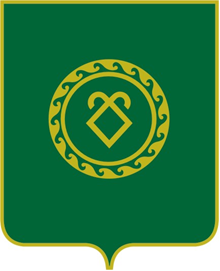                                 СОВЕТСЕЛЬСКОГО ПОСЕЛЕНИЯКШЛАУ-ЕЛГИНСКИЙ  СЕЛЬСОВЕТМУНИЦИПАЛЬНОГО РАЙОНААСКИНСКИЙ РАЙОНРЕСПУБЛИКИ БАШКОРТОСТАН